3.6 Проведение в образовательной организации во внеучебное время физкультурно-спортивных мероприятий Баскетбольный женский турнир на призы КрасГМУ и профсоюзного комитета.В сентябре ежегодно в спортивном зале главного корпуса КрасГМУ проходил баскетбольный женский турнир с участием сборных команд среди вузов Красноярского края. В программе соревнований помимо мастер-классов игроков ведущих баскетбольных команд состоялось торжественное награждение команд – призеров и победителей. Общее количество участников 50 человек. По результатам игр команда «Медик» заняла почетное I место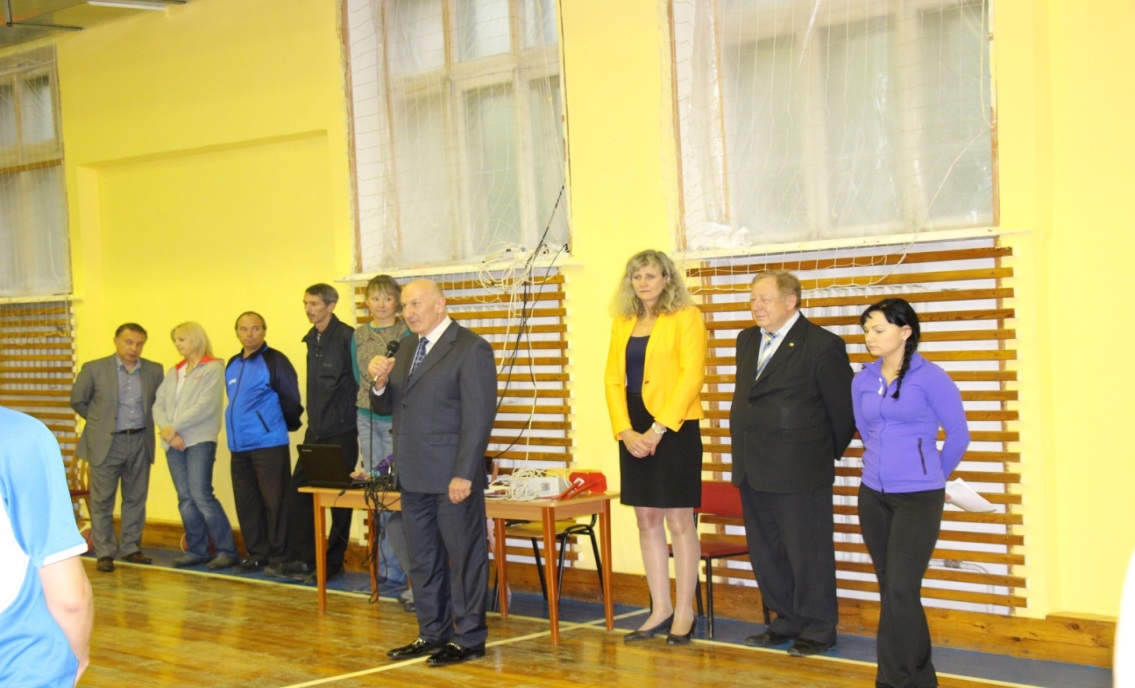 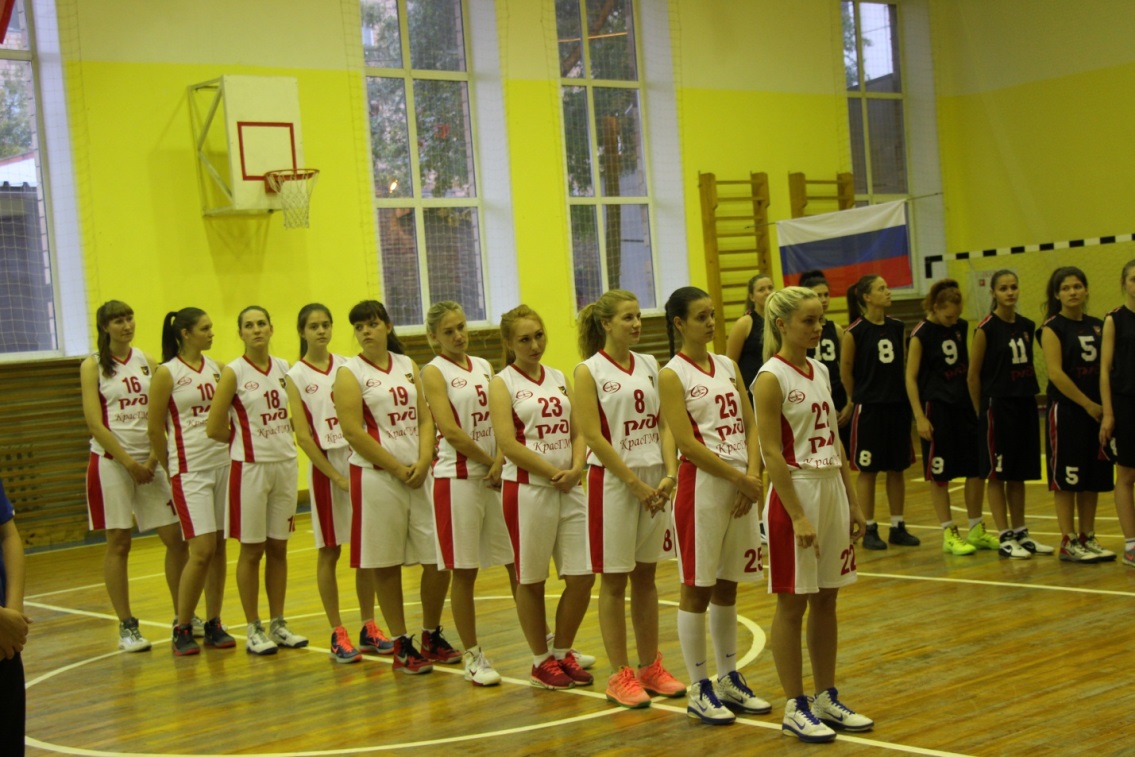 